XVII CHESS FESTIVAL „Jūros šventė – 2020”In memory of ICCF Grandmaster Boris RumiancevDATE:    20 –26 of July, 2020.VENUE: Klaipeda University, Aula (No. 6 in the KU town plan), H. Manto str. 84, Klaipėda.ORGANIZER:	PI „Klaipėdos sporto projektai“; 	Klaipeda university;	Klaipeda chess club „Bokštas“;	Klaipeda City Chess Federation.TOURNAMENTS: 	„A“ open, „B“ open with ELO under 1600 (30 min+30 s), 	Rapid (6 min+5 s), Blitz (3 min+2 s).ARBITERS: the Chief Arbiter of the tournament is IA Donatas Vaznonis.WINNERS: The player with the most points will be the winner of the tournament. In order to break ties 	among players with the same score, the following tie-breaking procedures will be applied: 	A) Arranz; B) Buchholtz-1; C) Buchholtz-2; D) Buchholtz-3; E) Buchholtz.PRIZES: prize fund – 1600 Euro (min. 20 players in the tournaments “A” and “B”):	“A“ – 1000 Eur: I place – 300, II – 200, III – 150, IV – 100, V – 50 Eur;	prizes in groups: ELO under 2000, U18, U60, women – 50 Eur.	“B“–  600 Eur:  I place – 150,  II – 100; III – 50 Eur;	prizes in groups: ELO under 1500, without rating, women, U8, U10, U12 – 50 Eur.ACCOMMODATION: hostel of University, H. Manto str. 84 (No. 8 in the plan), 25 Euro for day per person (double room). Reservation can be made until 3 of July. The number of seats is limited, so you must ask the Chief Arbiter if there is still place and then transfer a deposit of € 50 to the account LT25 4010 0510 0406 4246, in the order specify: to reserve accommodation for Name, Surname. Accommodation is reserved primarily for tournament A players. Organizers can mediate in finding other lodging places (hotel, guest house, etc.), but in order to get a good price, the reservation should be done before March 1st.ENTRY FEE: „A“ – 30 Eur, „B“ – 20 Eur, Blitz/Rapid – 5 Eur, Payment until 1 of June: "A" – 25 Eur, "B" – 15 Eur, account LT25 4010 0510 0406 4246 (Luminor), company code 303842939, PI „Klaipėdos sporto projektai“.In the order specify: Name, Surname, start-up fee for the “A” or “B” tournament.It is necessary to register with Chief Arbiter Donatas Vaznonis after paying. REGISTRATION: until 17 of July (later – additional fee + 5 Eur), the following information	has to be provided: name, surname, date of birth, ELO, e-mail, phone number.	Registration and information donatas.vaznonis@gmail.com, phone +37061723172.All participation costs must be covered by the players themselves or their sponsoring organizations. The organisers retain the right to increase/decrease the prize fund, to create additional prizes, to make other necessary changes.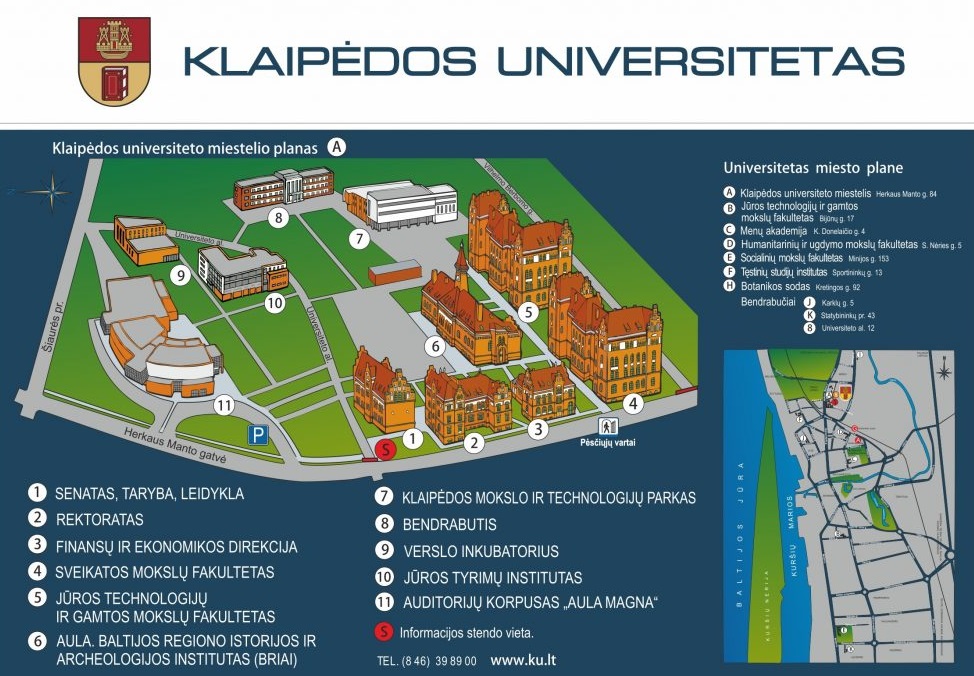 DatesWeekday„A“„B“„Blitz“RapidDatesWeekday90min/40moves+30min/end+30 sec increment 30 minutes + 30 sec increment from move 13 minutes + 2 sec6 minutes + 5 sec23rd JulyMonday1. 16:0024th JulyTuesday2. 10:001. 16:002. 18:0025th JulyWednesday3. 10:003. 16:004. 18:0026th JulyThursday4. 10:005. 16:006. 18:0027th JulyFriday5. 10:007. 16:0019:0028th JulySaturday6. 10:0016:0029th JulySunday7. 10:00